Name: __________________ Date: _______ Core: ______One-Step Equations (7+)1.        n + (-3) = -72.-n – 11 = -263.      k – 13.8 = -16.44.      5.       6.	 -73.5 = 3w7.      
8.                  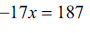 9.                    x = -12010. 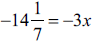 11. 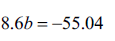 12. 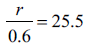 13.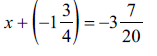 14.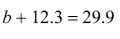 15.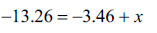 16.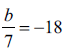 17.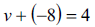 18.    -p = 2019. 20.21. 22. 23. 24. 